T.CGİRESUN ÜNİVERSİTESİ Şebinkarahisar Meslek Yüksekokulu………………….. Bölüm BaşkanlığınaMeslek Yüksekokulumuzda ……………………………….. olarak görev yapmaktayım. Aşağıda belirttiğim tarihler arasında uygun görülmesi durumunda izin kullanmak istiyorum.         Gereğini arz ederim.										   …./…./….																						     İmzası										Adı ve Soyadı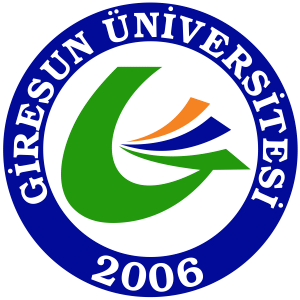 ŞEBİNKARAHİSAR MESLEK YÜKSEKOKULUAkademik Personel İzin DilekçesiYayın Tarihi19.03.2024Akademik Personel İzin DilekçesiRevizyon Tarihi00Akademik Personel İzin DilekçesiRevizyon No.00Akademik Personel İzin DilekçesiSayfa No.1/1Kurum Sicil Noİzin Kullanacağı Tarihler….. /…../202… -- ….. /…../202…Kaç Gün İzin İstediği……günİzin Türü             Yıllık İzin             Ücretsiz İzinVekalet Edecek Personelin Unvanı Adı Soyadıİzni Kullanacağı Adresİrtibat Numarası